ORDENANZA XVIII - Nº 4(Antes Decreto - Ordenanza 487/76)ANEXO IBIOGRAFÍAEl canta autor Salvador Miqueri nace en la localidad de Mburucuyá, Provincia de Corrientes, el 15 de diciembre de 1926, y desde muy joven aprende intuitivamente la ejecución de la guitarra y la armónica; y a los 8 años de edad ya hacia sus primeros pasos en el ámbito de las reuniones familiares.Al referirnos a Miqueri se hace necesario mencionar su triple condición de poeta, compositor de melodías e intérprete chamamecero. Pero lo que deseamos destacar es su carácter de creador de un estilo musical que llena toda una época y que trasciende hasta hoy por su calidad melódica y poética, que es en verdad, una renovación dentro del ámbito de la música de esta región que podemos denominar “Guaranítica”.En el año 1946 formó junto a su primo bandoneonista Esperitón “Tito” Miqueri y el acordeonista Fortunato “Fortú” Fernández  el “Trío Pasionaria” con el que realiza recordadas presentaciones en la pista “La Querencia” de Mburucuyá ,además también se presenta en “”Mi Cabaña” y “Punta Tacuara” de la capital correntina.Recibido de Maestro Normal Nacional comienza a ejercer la docencia por lo que adopta el seudónimo de “Argentino Lucero”  ya que según los cánones de la época la actividad musical no era compatible con el magisterio.A finales de la década del 40 recibe la invitación del bandoneonista Eustaquio Miño para incorporarse a su conjunto “Los Gauchos de Mburucuyá” donde forma el dúo de voces con un compañero de la infancia Eustaquio “Nene” Vera dando nacimiento al legendario dúo “Vera – Lucero”. Con “Los Gauchos de Mburucuyá” tiene la oportunidad de realizar sus primeras presentaciones en Buenos Aires.A principios de los 50 el dúo “Vera – Lucero” es convocado por don Tránsito Cocomarola para incorporarse a su célebre “Trío” registrando su primer grabación para el sello “Odeón” el 16 de Julio de 1952, cuando graban el chamamé “Ilusión perdida” autoría de Miqueri.Con el “Taita del Chamamé” permanece hasta el año 1956 realizando presentaciones en las principales pistas de la época y registrando en total 20 grabaciones siempre para el sello “Odeón”, conformando además con Cocomarola una dupla autoral de excepción que dió vida a obras como “Monte refugio”, “Mi selva eterna” y “Amor supremo”.Este grupo musical se hizo presente con gran éxito en bailes, eventos culturales de Posadas, actuó en clubes como el Huracán, el Jorge Gibson Brown; tanto marco presencia que una de las avenidas de la Ciudad toma el nombre del líder del grupo don Tránsito Cocomarola.Desvinculado junto a Vera del conjunto de Cocomarola deciden formar el conjunto “Vera – Lucero” con el que realizan en el año 1955 sus primeras grabaciones para el sello “TK”. El conjunto se mantiene hasta el año 1964 en que Miqueri por propia decisión decide abandonar temporariamente la música.En esta etapa acompañaron a “Vera – Lucero” músicos como Norberto Gómez, Marcos Brígido González, Arcadio Ramón Flores, Fortunato Fernández y Avelino Flores, con quien Miqueri vuelve a conformar otra gran sociedad autoral que dio vida a los más grandes éxitos del conjunto como “Arrepentimiento” , “Ocaso” y “Tu pañuelo”. Vuelve Miqueri a Posadas convocado junto al dúo para el Festival Nacional del Litoral, situación que se repitió en varias oportunidades, siendo su última presentación en el año 2.012.En el año 1979 volvió a formar el dúo “Vera-Lucero” acompañados del bandoneonista Avelino Flores y el acordeonista Manuel Zbinden con quien graba en 1981 el disco titulado “Mi última flor” y luego del fallecimiento de “Nene” Vera, Salvador Miqueri continua como solista registrando los discos “Solo Rumores” de 1983 y en 1988 “Sin rencores ni reproches”.En el año 1998 forma el conjunto “Trébol de Ases” junto a Avelino Flores y Antonio Niz, agrupación que con el retiro de la música de Flores y Niz integraron otros artistas como Alfredo Alejandro Almeida, Tito Paz Roldán, Oscar Mambrín, Matías Vallejos y el presentador y glosista Oscar “Quico” Vallejos.Actuando con este grupo en el Festival Nacional del Litoral, donde es reconocido por la Dirección de Cultura y Turismo de la Municipalidad por su inigualable trayectoria musical, ícono de la región y referente del chamamé en nuestra ciudad.Prolífico e inspirado autor y compositor Salvador Miqueri es autor de otras obras como ”Imploración”, “Mburucuya poty”, ”Rincón dichoso”, “Mi juramento”, “Retorno”, “Mi última flor”, “Afán de olvido”, “Evocando recuerdos”, “Ya te dejo” y “Viejo sendero”, por citar algunas.Salvador Miqueri ha sido reconocido por su aporte a la cultura por el “Senado de la Nación” en el año 2007 y ha sido declarado ciudadano ilustre en Corrientes y en su Mburucuyá natal. Además se ha impuesto su nombre a calles de las ciudades de Mbucuruyá, Corrientes e Ita Ibaté.Su gran cantidad de seguidores pudo disfrutar de la última actuación de Salvador Miqueri en su ciudad natal el 16 de Agosto de 2013 en los festejos por la fundación de Mburucuyá ya que falleció el 20 de Agosto de 2013 a los 86 años.Más de 45 años de actuación con los “Grandes” del Chamamé: Eustaquio Miño, Tránsito Cocomarola, Avelino Flores, entre otros, nos permite señalar que en su trayectoria artística Salvador Miqueri fue abriendo nuevos caminos en la música.Como autor, canalizando una vena poética con un inédito lenguaje que es una escuela por su originalidad y su romanticismo.Como compositor, sus melodías son también de una renovación, que aun pasando el tiempo mantienen su frescura e intangible vigencia.Como intérprete, conforma un “Dúo” de voces con Vera, que merece el reconocimiento del pueblo por representar una modalidad típica y genuina del cantar de esta región guaranítica. Voces de una inconfundible tesitura y timbre sonoro. Fue un paradigma musical que representa, sin lugar a dudas, la renovación de esa raíz auténtica de nuestro chamamé.Su tarea como cantautor se extendió hasta unos días antes de su muerte, por lo que fue una figura muy venerada por el público y sus seguidores, siendo catalogado a principios del siglo XXI, como el último "Patriarca del Chamamé". Cabe destacar que el grupo “Trébol de Ases” toma continuidad de su estilo musical a través de su hijo Gustavo Miqueri.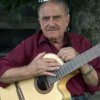 